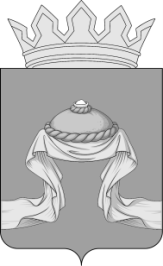 Администрация Назаровского районаКрасноярского краяРАСПОРЯЖЕНИЕ«25» 01 2022                                     г. Назарово				        № 18-рВ целях осуществления контроля за использованием муниципального имущества, на основании  Гражданского кодекса Российской Федерации, Федерального закона от 06.10.2003 № 131-ФЗ «Об общих принципах организации местного самоуправления в Российской Федерации», решения Назаровского районного Совета депутатов от 19.12.2013 № 39-232              «Об утверждении положения о порядке управления и распоряжения имуществом, находящимся в собственности муниципального образования Назаровский район», постановления администрации Назаровского района            от 09.10.2020 № 295-п «Об утверждении Порядка осуществления контроля за использованием по назначению и сохранностью имущества, находящегося в муниципальной собственности муниципального образования Назаровский район», руководствуясь ст. 15, 19 Устава Назаровского муниципального района Красноярского края:1. Утвердить План проведения проверок использования и сохранности имущества, находящегося в собственности муниципального образования Назаровский район, на 2022 год согласно приложению. 2. Отделу организационной работы и документационного обеспечения администрации Назаровского района (Любавина) разместить распоряжение на официальном сайте Назаровского муниципального района Красноярского края в информационно-телекоммуникационной сети «Интернет».3. Контроль за выполнением распоряжения возложить на заместителя главы района по сельскому хозяйству и земельным отношениям (Алеевский).4. Распоряжение вступает в силу со дня подписания.Исполняющий полномочия главы района, заместитель главы района, руководитель финансового управления администрации района 				   Н.Ю. МельничукПриложение к распоряжению администрации Назаровского района от «25» 01 2022 № 18-рПланпроведения проверок использования и сохранности имущества, находящегося в собственностимуниципального образования Назаровский районОснование проверки: - Решение Назаровского районного Совета депутатов от 19.12.2013 № 39-232 «Об утверждении положения о порядке управления и распоряжения имуществом, находящимся в собственности муниципального образования Назаровский район», - Постановление администрации Назаровского района от 09.10.2020 № 295-п «Об утверждении Порядка осуществления контроля за использованием по назначению и сохранностью имущества, находящегося в муниципальной собственности муниципального образованияОснование проверки: - Решение Назаровского районного Совета депутатов от 19.12.2013 № 39-232 «Об утверждении положения о порядке управления и распоряжения имуществом, находящимся в собственности муниципального образования Назаровский район», - Постановление администрации Назаровского района от 09.10.2020 № 295-п «Об утверждении Порядка осуществления контроля за использованием по назначению и сохранностью имущества, находящегося в муниципальной собственности муниципального образованияОснование проверки: - Решение Назаровского районного Совета депутатов от 19.12.2013 № 39-232 «Об утверждении положения о порядке управления и распоряжения имуществом, находящимся в собственности муниципального образования Назаровский район», - Постановление администрации Назаровского района от 09.10.2020 № 295-п «Об утверждении Порядка осуществления контроля за использованием по назначению и сохранностью имущества, находящегося в муниципальной собственности муниципального образованияЦель проверки:- Проверка правоустанавливающих документов;- Контроль за использованием по назначению и сохранностью муниципального имуществаЦель проверки:- Проверка правоустанавливающих документов;- Контроль за использованием по назначению и сохранностью муниципального имуществаЦель проверки:- Проверка правоустанавливающих документов;- Контроль за использованием по назначению и сохранностью муниципального имуществаВид проверки:- документарная, выезднаяВид проверки:- документарная, выезднаяВид проверки:- документарная, выезднаяСрок проверки: 1 квартал 2022 годСрок проверки: 1 квартал 2022 годСрок проверки: 1 квартал 2022 год№п/пНаименование объекта проверки место нахождения объектов проверкиИмущество казныИмущество казныИмущество казны1Сельский дом культурыРоссийская Федерация, Красноярский край, Назаровский район, с. Сахапта, ул. Клубная, д. 172КлубРоссийская Федерация, Красноярский край, Назаровский район, д. Холма, ул. Гусарова, д. 433Сельский дом культурыРоссийская Федерация, Красноярский край, Назаровский район, п. Степной, ул. Школьная, д. 134КлубРоссийская Федерация, Красноярский край, Назаровский район, п. Предгорный, ул. Полевая, д. 95клубРоссийская Федерация, Красноярский край, Назаровский район, п. Предгорный, ул. Полевая, д. 96Помещение клубаРоссийская Федерация, Красноярский край, Назаровский район, п. Красногорский, ул. Центральная, д. 3, пом. 17Помещение (клуб)Российская Федерация, Красноярский край, Назаровский район, д. Средняя Березовка, ул. Степная, д. 33 А, пом. 28Здание сельского клубаРоссийская Федерация, Красноярский край, Назаровский район, д. Медведск, ул. Московская, д. 1А9клубРоссийская Федерация, Красноярский край, Назаровский район, д. Верхняя Березовка, ул. Заречная, д. 3510Здание сельского клубаРоссийская Федерация, Красноярский край, Назаровский район, д. Московка, ул. Подгорная, 2811Здание сельского клубаРоссийская Федерация, Красноярский край, Назаровский район, д. Жгутово, ул. Набережная, д. 6а12Общественный центрРоссийская Федерация, Красноярский край, Назаровский район, д. Усть-Березовка, ул. Заречная, д. 35 "А"13Помещение (клуб)Российская Федерация, Красноярский край, Назаровский район, с. Кольцово, ул. Верхняя, д. 36, пом. 214КлубРоссийская Федерация, Красноярский край, Назаровский район, д. Канаш, ул. Верхняя, д. 14, пом. 115зданиеРоссийская Федерация, Красноярский край, Назаровский район, д. Шипиловка, ул. Нижняя, д. 616Нежилое зданиеРоссийская Федерация, Красноярский край, Назаровский район, с. Павловка, ул. Центральная, д. 2217Помещение (клуб)Российская Федерация, Красноярский край, Назаровский район, д. Ярлыково, ул. Садовая, д. 3 «А», пом. 218Помещение (клуб)Российская Федерация, Красноярский край, Назаровский район, с. Большой Сереж, ул. Клубная, зд. 10, пом. 219Нежилое помещение (сельский клуб)Российская Федерация, Красноярский край, Назаровский район, д. Лесные Поляны, ул. Школьная, д. 14А, пом. 420Здание сельского клубаРоссийская Федерация, Красноярский край, Назаровский район, д. Владимировка, ул. Новая, 1А21Помещение (клуб)Российская Федерация, Красноярский край, Назаровский район, п. Красная Сопка, ул. Вокзальная, 122ЗданиеРоссийская Федерация, Красноярский край, Назаровский район, п. Березняки, ул. Дорожная, д. 2523Помещение (клуб)Российская Федерация, Красноярский край, Назаровский район, д. Каргала, ул. Зеленая, 48 «А», пом. 124КлубРоссийская Федерация, Красноярский край, Назаровский район, п. Березовая Роща, ул. Клубная, д. 1625Помещение (клуб)Российская Федерация, Красноярский край, Назаровский район, д. Глядень, ул. Пролетарская, 7А , пом. 226Помещение (клуб)Российская Федерация, Красноярский край, Назаровский район, с. Большая Сосновка, ул. Школьная, зд. 1 «А», пом. 127Помещение (клуб)Российская Федерация, Красноярский край, Назаровский район, д. Новая Сокса, ул. Просвещения, 1а, пом. 228Нежилое зданиеРоссийская Федерация, Красноярский край, Назаровский район, с. Павловка, ул. Центральная, д. 2329клубРоссийская Федерация, Красноярский край, Назаровский район, д. Сютик, ул. Советская, д. 2А, пом. 630Нежилое помещениеРоссийская Федерация, Красноярский край, Назаровский район, д. Захаринка, ул. Центральная, д. 18, пом. 331клубРоссийская Федерация, Красноярский край, Назаровский район, д. Новониколаевка, ул. Тамбовская, д. 22, пом. 232Помещение (клуб)Российская Федерация, Красноярский край, Назаровский район, д. Куличка, ул. Центральная, д. 2033Помещение (клуб)Российская Федерация, Красноярский край, Назаровский район, д. Скоробогатово, ул. Центральная, зд. 26, пом. 234ЗданиеРоссийская Федерация, Красноярский край, Назаровский район, с. Дорохово, ул. Зеленая, д. 3935Здание сельского клубаРоссийская Федерация, Красноярский край, Назаровский район, д. Алтат, ул. Партизанская, д. 136Помещение (клуб)Российская Федерация, Красноярский край, Назаровский район, с. Антропово, ул. Романова, д. 21, пом. 337Здание сельского клубаРоссийская Федерация, Красноярский край, Назаровский район, д. Нижний Ададым, ул. Зеленая, д. 40А38Помещение (клуб)Российская Федерация, Красноярский край, Назаровский район, с. Ельник, ул. Комсомольская, д. 4, пом. 139Здание клубаРоссийская Федерация, Красноярский край, Назаровский район, с. Подсосное, ул. Школьная, д. 52 «Б», пом. 2,3,4,5,6,7,8,9,10,11,12,13,14,15,16,17,18,19,20,21,2240Здание Российская Федерация, Красноярский край, Назаровский район, п. Сохновка, ул. Борьбы, д. 1041КлубРоссийская Федерация, Красноярский край, Назаровский район, с. Селедково, ул. Причулымская, д. 6 Б42клубРоссийская Федерация, Красноярский край, Назаровский район, д. Скоробогатово, ул. Центральная, зд. 26, пом. 243Нежилое помещение (сельский клуб)Российская Федерация, Красноярский край, Назаровский район, с. Кибитень, ул. Центральная, д. 35, пом. 2Срок проверки: 2 квартал 2022Срок проверки: 2 квартал 2022Срок проверки: 2 квартал 2022Муниципальное унитарное предприятие «Жилищное коммунальное хозяйство Назаровского района»Муниципальное унитарное предприятие «Жилищное коммунальное хозяйство Назаровского района»Муниципальное унитарное предприятие «Жилищное коммунальное хозяйство Назаровского района»1Нежилое здание - контораРоссийская Федерация, Красноярский край, Назаровский район, юго-восточнее с. Дорохово (промбаза), здание № 12Нежилое здание - контораРоссийская Федерация, Красноярский край, Назаровский район, юго-восточнее с. Дорохово (промбаза), здание № 23Нежилое здание - лабораторияРоссийская Федерация, Красноярский край, Назаровский район, юго-восточнее с. Дорохово (промбаза), здание № 34Нежилое зданиеРоссийская Федерация, Красноярский край, Назаровский район, юго-восточнее с. Дорохово (промбаза), здание № 45Нежилое зданиеРоссийская Федерация, Красноярский край, Назаровский район, юго-восточнее с. Дорохово (промбаза), здание № 56Нежилое зданиеРоссийская Федерация, Красноярский край, Назаровский район, юго-восточнее с. Дорохово (промбаза), здание № 67Нежилое зданиеРоссийская Федерация, Красноярский край, Назаровский район, юго-восточнее с. Дорохово (промбаза), здание № 78Нежилое зданиеРоссийская Федерация, Красноярский край, Назаровский район, юго-восточнее с. Дорохово (промбаза), здание № 89Нежилое зданиеРоссийская Федерация, Красноярский край, Назаровский район, юго-восточнее с. Дорохово (промбаза), здание № 910Нежилое зданиеРоссийская Федерация, Красноярский край, Назаровский район, юго-восточнее с. Дорохово (промбаза), здание № 1011Нежилое зданиеРоссийская Федерация, Красноярский край, Назаровский район, юго-восточнее с. Дорохово (промбаза), здание № 1112Нежилое зданиеРоссийская Федерация, Красноярский край, Назаровский район, юго-восточнее с. Дорохово (промбаза), здание № 1213Водопроводная сетьРоссийская Федерация, Красноярский край, Назаровский район, с. Дорохово, от водонапорной башни, расположенной по ул. Зеленая, 45 А, улица Молодежная14Водонапорная башня со скважинойРоссийская Федерация, Красноярский край, Назаровский район, с. Дорохово, ул. Верхняя, ст.2 «а»15Водонапорная башня со скважинойРоссийская Федерация, Красноярский край, Назаровский район, с. Дорохово, ул. Зеленая, ст.10 «а»16Водопроводная башня со скважинойРоссийская Федерация, Красноярский край, Назаровский район, с. Дорохово, ул. Зеленая, ст. 45 «а»17водонапорная башняРоссийская Федерация, Красноярский край, с. Дорохово, в 200 м на юго-восток от ул.Зеленая 13 «а»18Водонапорная башня со скважинойРоссийская Федерация, Красноярский край, Назаровский район, с. Дорохово, 300 м на юго-восток от ул. Цветочная19Водопроводная сетьРоссийская Федерация, Красноярский край, Назаровский район, с. Дорохово, от водонапорной башни, расположенной по ул. зеленая, 45 А, улица Зеленая20Водопроводная сетьРоссийская Федерация, Красноярский край, Назаровский район, с. Дорохово, от водонапорной башни, расположенной по ул. Зеленая, 45 А, улица Придорожная21Водопроводная сетьРоссийская Федерация, Красноярский край, Назаровский район, с. Дорохово, от водонапорной башни, расположенной по ул. Зеленая, 45 А, улица Щетинкина22Водопроводная сетьРоссийская Федерация, Красноярский край, Назаровский район, с. Дорохово, от водонапорной башни, расположенной 300 м на юго-восток от улица Цветочная, улица Цветочная23Водопроводная сетьРоссийская Федерация, Красноярский край, Назаровский район, с. Дорохово, от водонапорной башни, расположенной по ул. Зеленая, 45 А, улица Новая24Водопроводная сетьРоссийская Федерация, Красноярский край, Назаровский район, с. Дорохово, от водонапорной башни, расположенной по ул. Верхняя, 2 А, улица Нижняя25Водопроводная сетьРоссийская Федерация, Красноярский край, Назаровский район, с. Дорохово, от водонапорной башни, расположенной 300 м на юго-восток от улица Цветочная, улица Северная26Водопроводная сетьРоссийская Федерация, Красноярский край, Назаровский район, с. Дорохово, от водонапорной башни, расположенной по ул. Верхняя, 2 А, улица Верхняя27Водонапорная башня со скважинойРоссийская Федерация, Красноярский край, д. Алтат, ул. Школьная ст. 1 «а»28Водонапорная башняРоссийская Федерация, Красноярский край, Назаровский район, д. Алтат, ул. Школьная, ст. 11 «а»29водонапорная башняд.Алтат, ул. Крюкова ст. 26 «а»30Водопроводная сетьРоссийская Федерация, Красноярский край, Назаровский район, д. Алтат, от водонапорной башни, расположенной по ул. Школьная, ст. 1 а, ул. Партизанская31Водопроводная сетьРоссийская Федерация, Красноярский край, Назаровский район, д. Алтат, от водонапорной башни, расположенной по ул. Школьная, ст. 1 а, ул. Крюкова32Водопроводная сетьРоссийская Федерация, Красноярский край, Назаровский район, д. Алтат, от водонапорной башни, расположенной по ул. Школьная, ст. 1 а, ул. Школьная33Водопроводная сетьРоссийская Федерация, Красноярский край, Назаровский район. д. Алтат, от водонапорной башни, расположенной по ул. Школьная, ст. 1 а, ул. Заречная34Водонапорная башняКрасноярский край, Назаровский р-н, д Алтат, ул. Заречная, зд.2 «А»35Водонапорная башняРоссийская Федерация, Красноярский край, Назаровский район, д. Костеньки, ул. Советская36Водопроводная сетьРоссийская Федерация, Красноярский край, Назаровский район, д. Костеньки, улица Зеленая37Водопроводная сетьРоссийская Федерация, Красноярский край, Назаровский район, д. Костеньки, улица 27 съезда КПСС38Водопроводная сетьРоссийская Федерация, Красноярский край, Назаровский район, д. Костеньки, улица Советская39Водозаборная скважинаРоссийская Федерация, Красноярский край, Назаровский район, д. Верхняя Чулымка, ул. ЧулымскаяИмущество казныИмущество казныИмущество казны40Административное зданиеРоссийская Федерация, Красноярский край, Назаровский район, с. Дорохово,  ул. Зеленая, д. 1141Ветеринарная лечебницаРоссийская Федерация, Красноярский край, Назаровский район, с. Дорохово, ул. Зеленая, д. 11а42КвартираРоссийская Федерация, Красноярский край, Назаровский район, с. Дорохово, ул. Зеленая, д.13 «А», кв. 343Строение туалетРоссийская Федерация, Красноярский край, Назаровский район, с. Дорохово, ул. Зеленая, 44а44нежилое помещениеРоссийская Федерация, Красноярский край, Назаровский район, с. Дорохово,  ул. Зеленая, д. 11, пом. 545нежилое помещениеРоссийская Федерация, Красноярский край, Назаровский район, с. Дорохово,  ул. Зеленая, д. 11, пом. 646нежилое помещениеРоссийская Федерация, Красноярский край, Назаровский район, с. Дорохово,  ул. Зеленая, д. 11, пом. 1, 2 3,4,5,6,8Срок проверки: 3 квартал 2022Срок проверки: 3 квартал 2022Срок проверки: 3 квартал 2022Муниципальное унитарное предприятие «Жилищное коммунальное хозяйство Назаровского района»Муниципальное унитарное предприятие «Жилищное коммунальное хозяйство Назаровского района»Муниципальное унитарное предприятие «Жилищное коммунальное хозяйство Назаровского района»1Здание - котельнаяРоссийская Федерация, Красноярский край, Назаровский район, п. Глядень, ул. Новая, 4 «А»2Сооружение - тепловая сетьРоссийская Федерация, Красноярский край, Назаровский район, п. Глядень, тепловая сеть от здания котельной по адресу: ул. Новая, № 4 «А» по ул. Почтовая, ул. Совхозная до здания школы, расположенной по адресу: ул. Новая, № 283Сооружение - тепловая сетьРоссийская Федерация, Красноярский край, Назаровский район, п. Глядень, тепловая сеть от ТК-7, расположенной в районе жилого дома № 9 по ул. Спортивная до жилых домов: № 1-9 по ул. Спортивная4Сооружение - водонапорная башняРоссийская Федерация, Красноярский край, Назаровский район, п. Глядень, ул. Вокзальная, 2 «А»5Сооружение - водонапорная башняРоссийская Федерация, Красноярский край, Назаровский район, п. Глядень, ул. Парковая, 1 «А»6Сооружение - водонапорная башняРоссийская Федерация, Красноярский край, Назаровский район, п. Глядень, ул. Заречная, 27 «А»7Сооружение - водонапорная башняРоссийская Федерация, Красноярский край, Назаровский район, п. Глядень, ул. Садовая, 33 «А»8Сооружение - водонапорная башняРоссийская Федерация, Красноярский край, Назаровский район, п. Глядень, ул. Садовая, 1 «Б»9Сооружение - водопроводная сетьРоссийская Федерация, Красноярский край, Назаровский район, п. Глядень, водопроводная сеть от водонапорной башни, расположенной по адресу: ул. Заречная, № 27 «А» до ВК-3, расположенного в районе жилого дома № 11 по ул. Заречная10Сооружение - водопроводная сетьРоссийская Федерация, Назаровский район, п. Глядень, водопроводная сеть от ВК-1 расположенного в районе жилого дома № 1 по ул. Спортивная до жилых домов № 1-9 по ул. Спортивная11Сооружение - канализационная сетьРоссийская Федерация, Красноярский край, Назаровский район, п. Глядень, канализационная сеть от жилых домов № 1-9 по ул. Спортивная до септиков № 1-5, расположенных в районе жилого дома № 4, 5, 7, 9 по ул.Спортивная12Сооружение - водопроводная сетьп.Глядень, водопроводная сеть от водонапорной башни, расп. по адресу: ул.Вокзальная, №2 «А», по пер.Школьный, по ул.Почтовая, по ул.Совхозная, по ул.Новая, по ул.Садовая, по ул.Парковая, по ул.Колхозная до ВК-54, расп. в районе жд №26 по ул.Почтовая13Сооружение - тепловая сетьРоссийская Федерация, Красноярский край, Назаровский район, с. Антропово, тепловая сеть от здания котельной по адресу: ул. Романова, № 21 «А» до здания общественного центра по адресу: ул. Романова, № 2114Сооружение - водонапорная башняРоссийская Федерация, Красноярский край, Назаровский район, с. Антропово, пер. Школьный, 8 "А"15Водопроводная сетьРоссийская Федерация, Красноярский край, Назаровский район, с. Антропово, водопроводная сеть от водонапорной башни, расположенной по адресу: ул. Новая, № 3 «А» до ВК-3, расположенного в районе жилого дома № 2 по ул. Новая16Водопроводная сетьРоссия, Красноярский край, Назаровский район, с.Антропово, водопроводная сеть от водонапорной башни, расположенной по адресу: пер.Школьный, №8 «А» по ул.Совхозная, пер.Школьный, ул.Романова до ВК-15, расположенного в районе жилого дома №66 по ул. Советская17Здание - котельнаяРоссийская Федерация, Красноярский край, Назаровский район, с. Антропово, ул. Романова, 21 «А»18Сооружение - водонапорная башняРоссийская Федерация, Красноярский край, Назаровский район, п. Голубки, ул. Школьная, 5 «А»19Сооружение - водопроводная сетьРоссийская Федерация, Красноярский край, Назаровский район, п. Голубки, водопроводная сеть от водонапорной башни, расположенной по адресу: ул. Школьная, №5"А" по ул. Зеленая до ВК-8, расположенного в районе здания общественного центра №20 по ул. Школьная20Сооружение - водонапорная башняРоссийская Федерация, Красноярский край, Назаровский район, п. Зарянка, ул. Школьная, 2 «А»21Водопроводная сетьРоссийская Федерация, Красноярский край, Назаровский район, п. Зарянка, водопроводная сеть от водонапорной башни, расположенной по адресу: ул. Школьная, № 2 «А» по ул. Центральная  до ВК-12, расположенного в районе жилого дома № 1 по ул. Садовая22Сооружение - водонапорная башняРоссийская Федерация, Красноярский край, Назаровский район, п. Зеленая Горка, ул. Центральная, 323Сооружение - водопроводная сетьРоссийская Федерация, Красноярский край, Назаровский район, п. Зеленая Горка, водопроводная сеть от водонапорной башни, расположенной по адресу: ул. Центральная, № 3 до ВК-6, расположенного в районе жилого дома № 13 по ул. Центральная24Сооружение - тепловая сетьРоссийская Федерация, Красноярский край, Назаровский район, с. Кибитень, тепловая сеть от здания котельной по адресу: ул. Центральная, № 37 до здания общественного центра по адресу: ул. Центральная,  № 3525Сооружение - водонапорная башняРоссийская Федерация, Красноярский край, Назаровский район, с. Кибитень, ул. Новая, № 11 «А»26Сооружение - водопроводная сетьРоссийская Федерация, Красноярский край, Назаровский район, с. Кибитень, водопроводная сеть от водонапорной башни, расположенной по адресу: ул. Новая, № 11 "А" по ул. Центральная до ВК-15 расположенного в районе жилого дома № 1 по ул. Заречная27КотельнаяРоссийская Федерация, Красноярский край, Назаровский район, с. Кибитень, ул. Центральная, 3728Сооружение - водонапорная башняРоссийская  Федерация, Красноярский край, Назаровский район, д. Прогресс, ул. Новая, 17 «А»29Сооружение - водонапорная башняРоссийская  Федерация, Красноярский край, Назаровский район, д. Прогресс, ул. Центральная, 1 «Б»30Сооружение - водопроводная сетьРоссийская Федерация, Назаровский район, д. Прогресс, водопроводная сеть от водонапорной башни, расположенной по адресу: ул. Новая, 17 «А» до ВК-3, расположенного в районе жилого дома № 1 по ул. Новая31Сооружение - водопроводная сетьРоссийская Федерация, Красноярский край, Назаровский район, д. Прогресс, водопроводная сеть от водонапорной башни, расположенной по адресу: ул. Центральная, № 1 «Б» до ВК-6, расположенного в районе жилого дома № 27 по ул. Центральная32Сооружение - водонапорная башняРоссийская Федерация, Красноярский край, Назаровский район, д. Степноозерка, ул. Верхняя, 4 «А»33Сооружение - водопроводная сетьРоссийская Федерация, Красноярский край, Назаровский район, д. Степноозерка, водопроводная сеть от водонапорной башни, расположенной по адресу: ул. Верхняя, № 4 «А» до ВК-13, расположенного в районе жилого дома № 5 по ул. ЦентральнаяИмущество казныИмущество казныИмущество казны34Нежилые помещенияРоссийская Федерация, Красноярский край, Назаровский район, п. Глядень, ул. Вокзальная, дом № 2, пом. 1, 3, 4, 535Здание жилоеРоссийская Федерация, Красноярский край, Назаровский район, п. Глядень, ул. Почтовая, д. 336Нежилое помещение (гараж)Российская Федерация, Красноярский край, Назаровский район, п. Глядень, ул. Вокзальная, строение 2 «Б»Срок проверки: 4 квартал 2022 годСрок проверки: 4 квартал 2022 годСрок проверки: 4 квартал 2022 годМуниципальное унитарное предприятие «Жилищное коммунальное хозяйство Назаровского района»Муниципальное унитарное предприятие «Жилищное коммунальное хозяйство Назаровского района»Муниципальное унитарное предприятие «Жилищное коммунальное хозяйство Назаровского района»1Водонапорная башня со скважинойРоссийская Федерация, Красноярский край, Назаровский район, с. Верхний Ададым, пер. Школьный, 9А2Водонапорная башня со скважинойРоссийская Федерация, Красноярский край, Назаровский район, с. Верхний Ададым, ул. Полтавская, 13А3Водонапорная башня со скважинойРоссийская Федерация, Красноярский край, Назаровский район, д. Нижний Ададым, ул. Зеленая, 44А4Водопроводная сетьРоссийская Федерация, Красноярский край, Назаровский район, с. Верхний Ададым, от водонапорной башни, расположенной по адресу ул. Полтавская, 13 А, ул. Степная5Водопроводная сетьРоссийская Федерация, Красноярский край, Назаровский район, с. Верхний Ададым, от водонапорной башни, расположенной по адресу пер. Школьный, 9 А, пер. Школьный6Водопроводная сетьРоссийская Федерация, Красноярский край, Назаровский район, с. Верхний Ададым, от водонапорной башни, расположенной по адресу ул. Полтавская, 13 А, ул. Полтавская7Водопроводная сетьРоссийская Федерация, Красноярский край, Назаровский район, с. Верхний Ададым, от водонапорной башни, расположенной по адресу пер. Школьный, 9 А, ул. Курская8Водопроводная сетьРоссийская Федерация, Красноярский край, Назаровский район, д. Нижний Ададым, от водонапорной башни, расположенной по адресу ул. Зеленая, 44 А, ул. Зеленая9Водопроводная сетьРоссийская Федерация, Красноярский край, Назаровский район, д. Нижний Ададым, от водонапорной башни, расположенной по адресу ул. Зеленая, 44 А, ул. Новая10Водопроводная сетьРоссийская Федерация, Красноярский край, Назаровский район, д. Нижний Ададым, от водонапорной башни, расположенной по адресу ул. Зеленая, 44 А, ул. Озерная11Водонапорная башня со скважинойРоссийская Федерация, Красноярский край, Назаровский район, с. Ельник, ул. Озерная, 1А12Водопроводная сетьРоссийская Федерация, Красноярский край, Назаровский район, с. Ельник, от водонапорной башни, расположенной по ул. Озерная, 1 А, ул. Цветочная13Водопроводная сетьРоссийская Федерация, Красноярский край, Назаровский район, с. Ельник, от водонапорной башни, расположенной по ул. Озерная, ул. Комсомольская14Водопроводная сетьРоссийская Федерация, Красноярский край, Назаровский район, с. Ельник, от водонапорной башни, расположенной по ул. Озерная, 1 А, ул. Гвардейская15Водопроводная сетьРоссийская Федерация, Красноярский край, Назаровский район, с. Ельник, от водонапорной башни, расположенной по ул. Озерная, 1 А, ул. Озерная16Водопроводная сетьРоссийская Федерация, Красноярский край, Назаровский район, с. Ельник, от водонапорной башни, расположенной по ул. Озерная, 1 А, ул. Садовая17Водонапорная башня со скважинойРоссийская Федерация, Красноярский край, Назаровский район, п. Сохновка ул. Мира, 44А, в 400 метрах юго-западнее ул. Мира18водопроводп. Сохновка, ул. Борьбы  1-28, ул. 40 лет Победы 4-7, ул. Мира 6-40, ул. Дружбы 1-9, ул. Полевая 5-7